Accessing Google ClassroomClassroom.google.com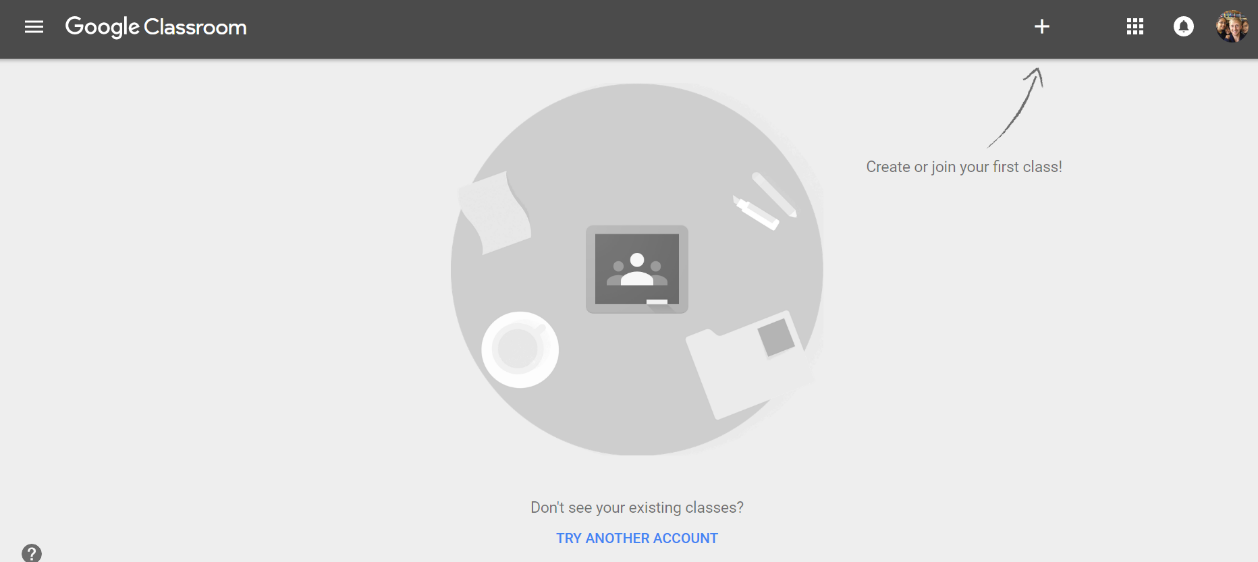 Click the icon to change the user.Click Add Account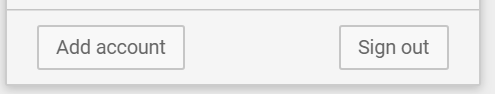 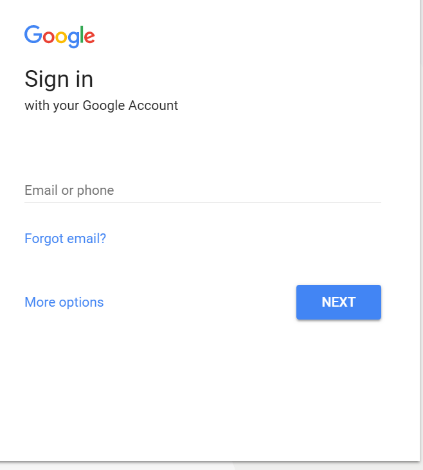 Student Email address____________.________________@stu.austinisd.org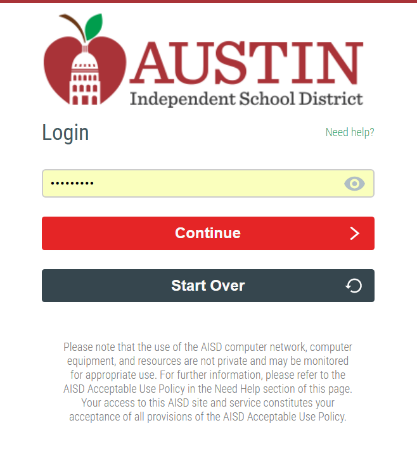 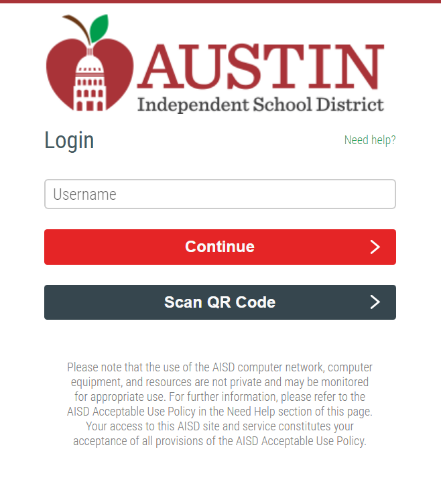 Student S#			PasswordS_________________	_ _ _ _ _ _ _ s				Capital first letter of					last name				Birthday (mmddyy)